МУНИЦИПАЛЬНЫЙ ОКРУГ ТАЗОВСКИЙ РАЙОНМуниципальное бюджетной дошкольное образовательное учреждение детский сад «Оленёнок»ул. Северная, 5, п. Тазовский, Ямало-Ненецкий автономный округ, 629350 тел./факс:8 (34940)2-00-15/2-00-10, olenenok@tazovsky.yanao.ruИНН 8904081720/КПП 890401001; ОГРН 1168901053012; ОКВЭД 85.11 Историческая справкаМБДОУ детский сад «Оленёнок»Первая запись в архиве о детском саду появилась 1942 году о том , что его посещали всего  45 детей. Садик быстро наполнялся детьми и уже  ,  в  октябре 1967 года  в дошкольном учреждении  было 5 групп, располагался детский сад в одноэтажном деревянном здании по адресу: п. Тазовский, ул. Спортивная, д. 4.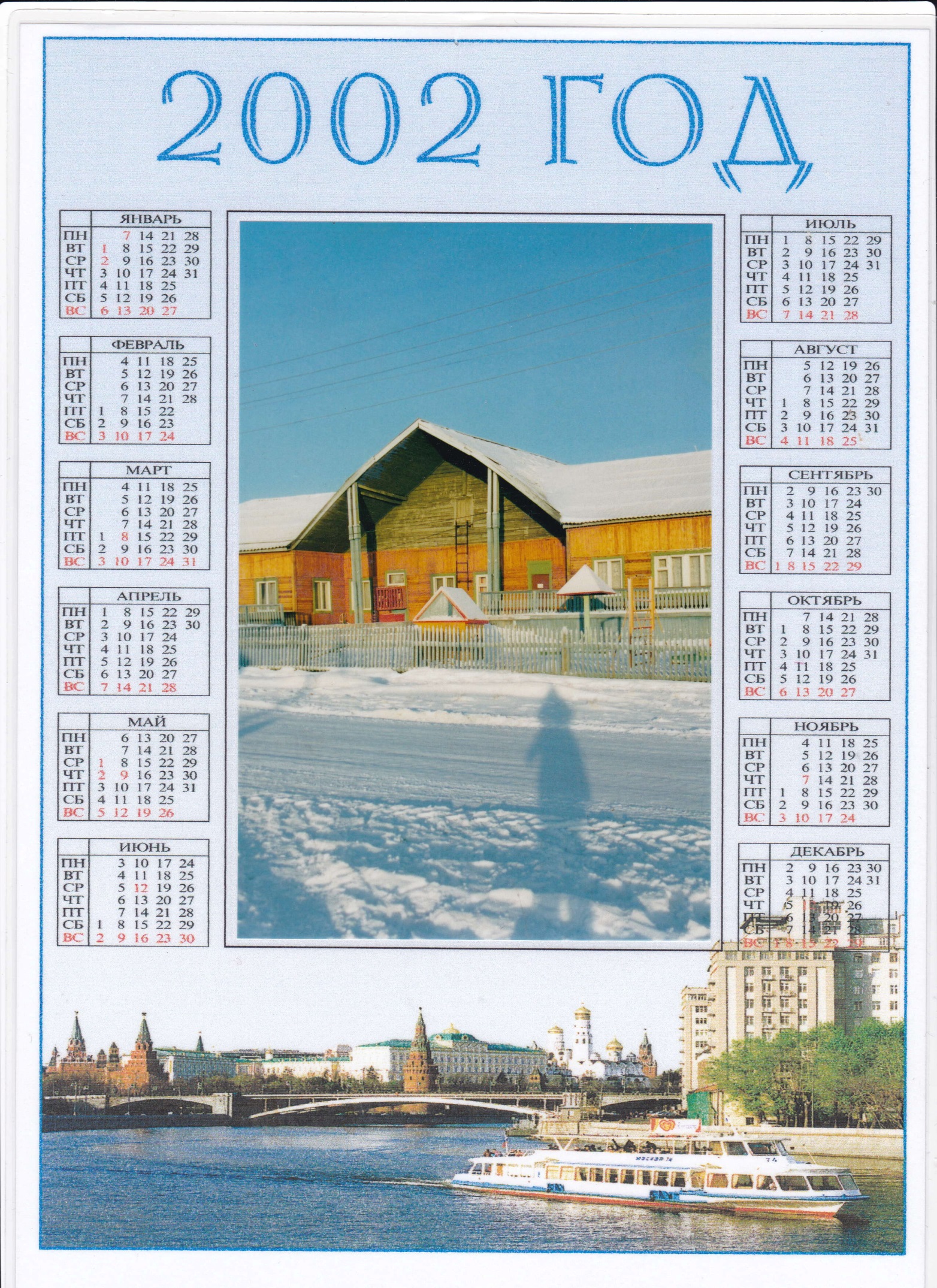 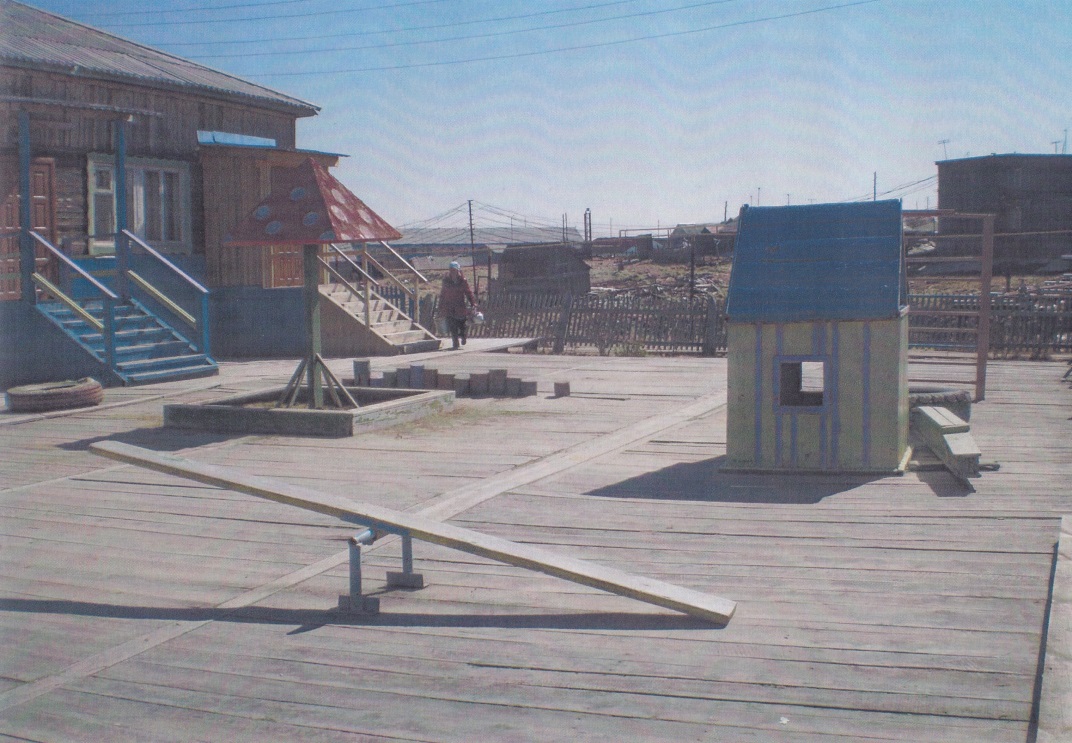 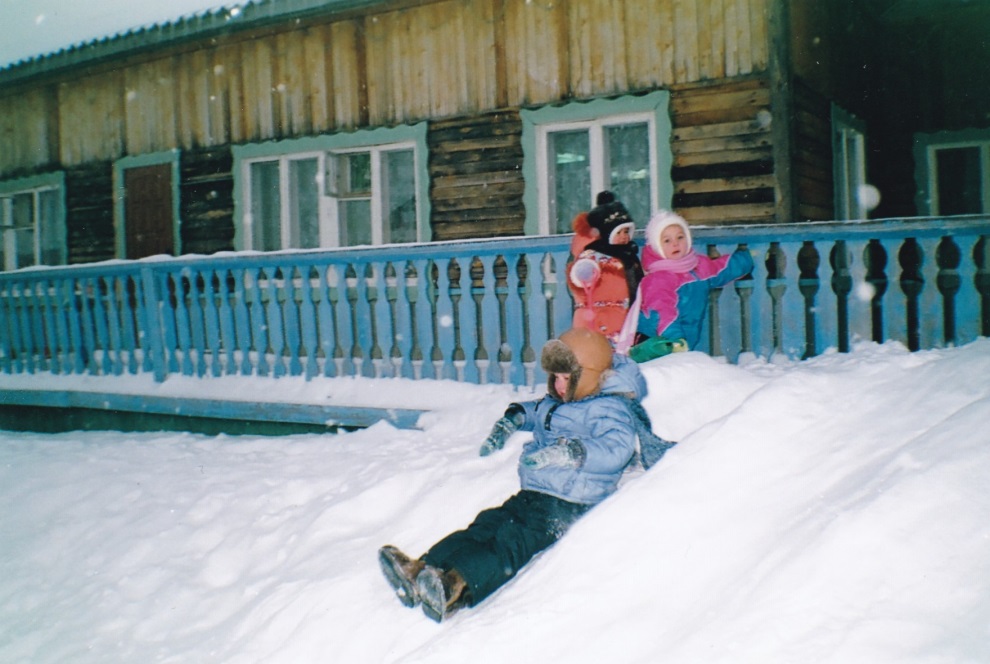 Первой заведующей была назначена Раиса Николаевна Кукас. Вместе с ней трудились педагоги: Рыбкина Алла Симоновна, Коробейникова Валентина Романовна, Евстратова Алла Владимировна, Чабарина Нина Арсентьевна.   В 1968 году штат работников детского сада состоял из заведующей и 9 воспитателей. В детском саду числилось 116 воспитанников.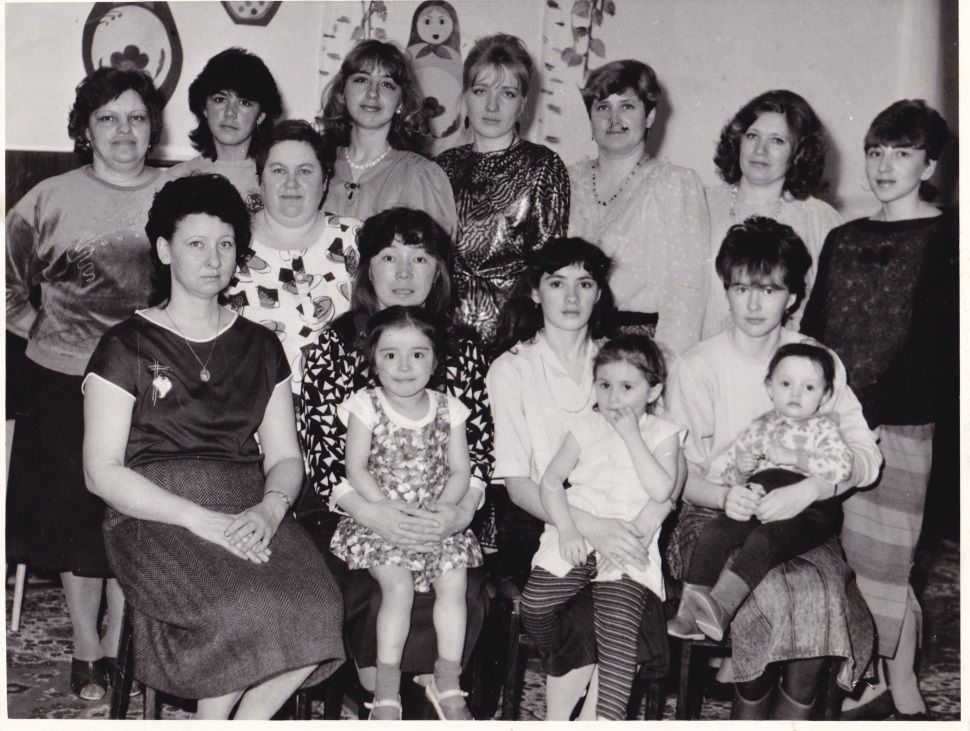 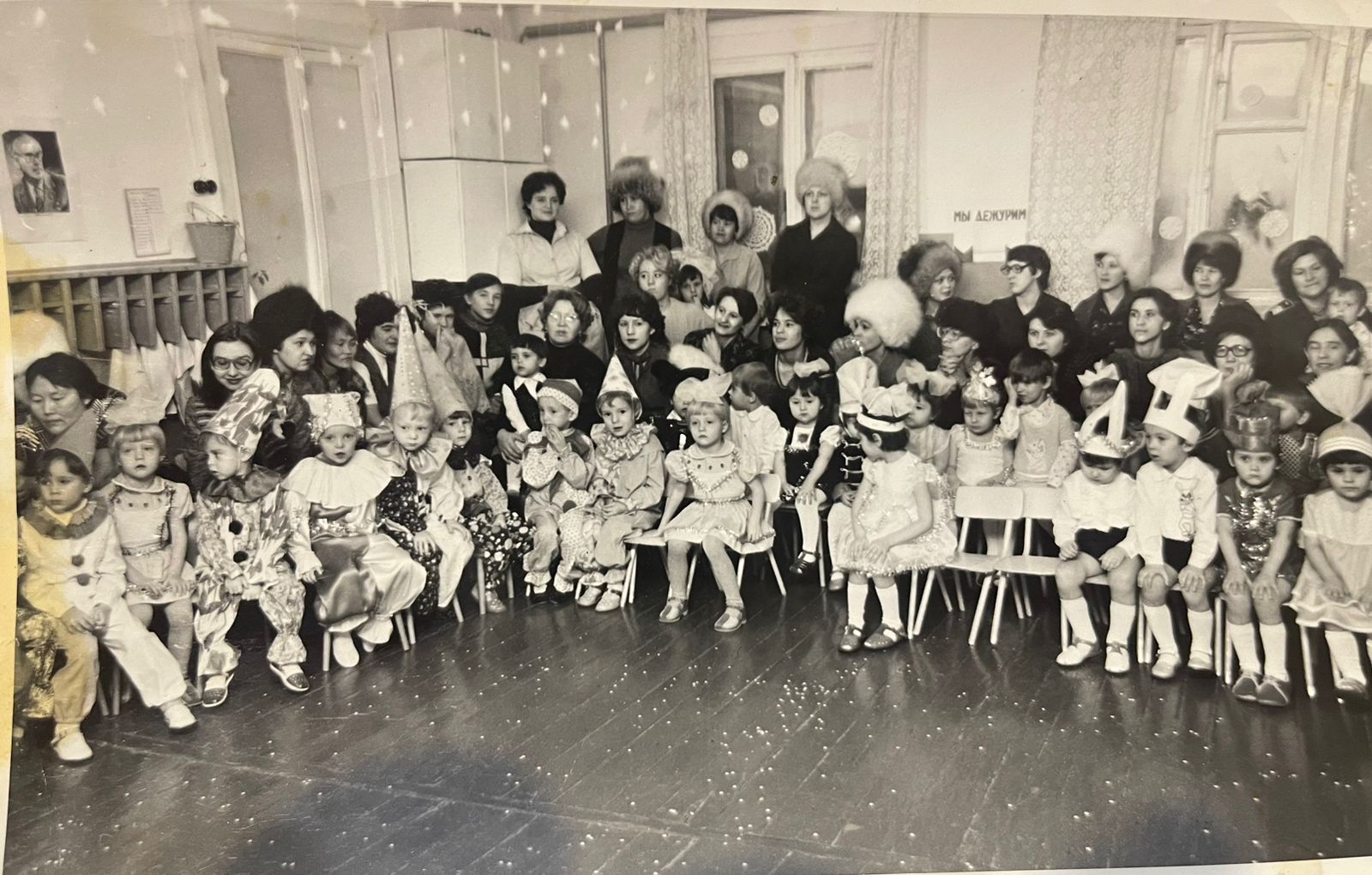 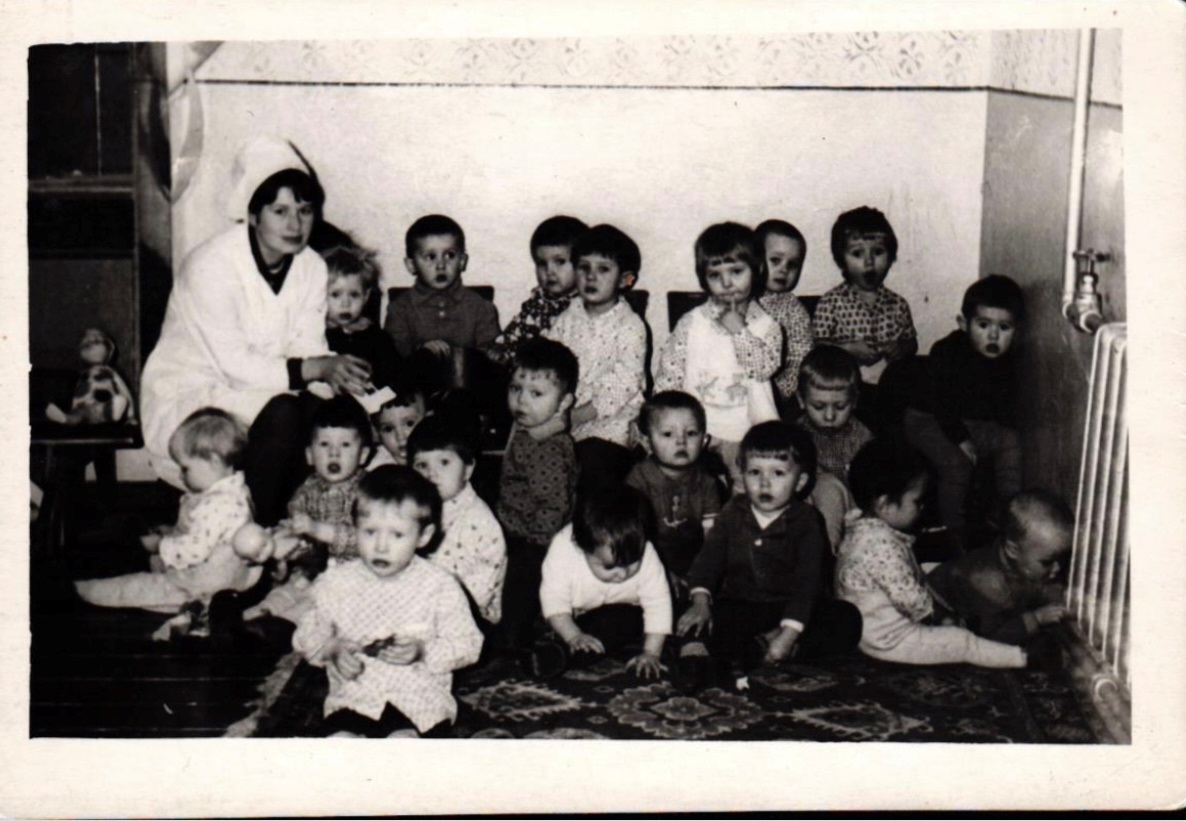 А уже  в 1970 год, Детский сад ясли РОНО имеет 2 дошкольные и 2 ясельные группы. Которые посещают 117 детей из них 8 человек коренной национальности. Заведовала Детсадом РОНО т. Халтурина.  В 1994 году в распоряжение детского сада «Олененок» было предоставлено второе здание (корпус № 2).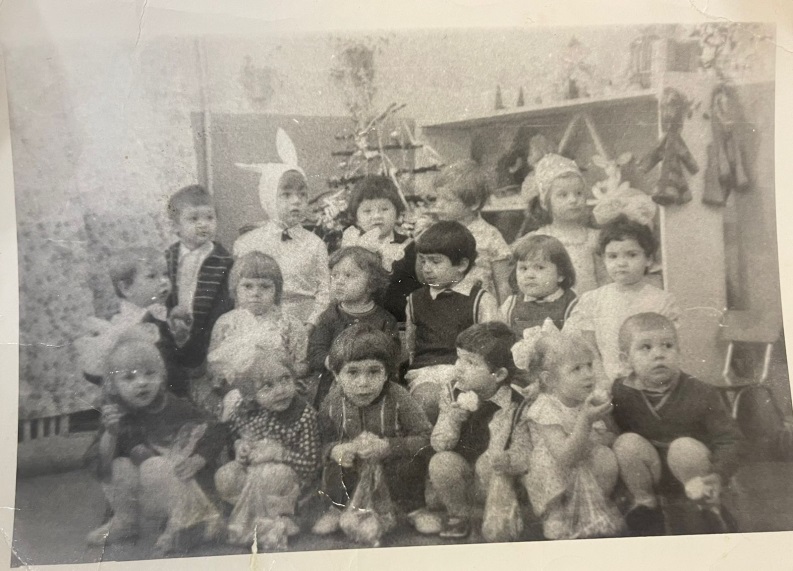 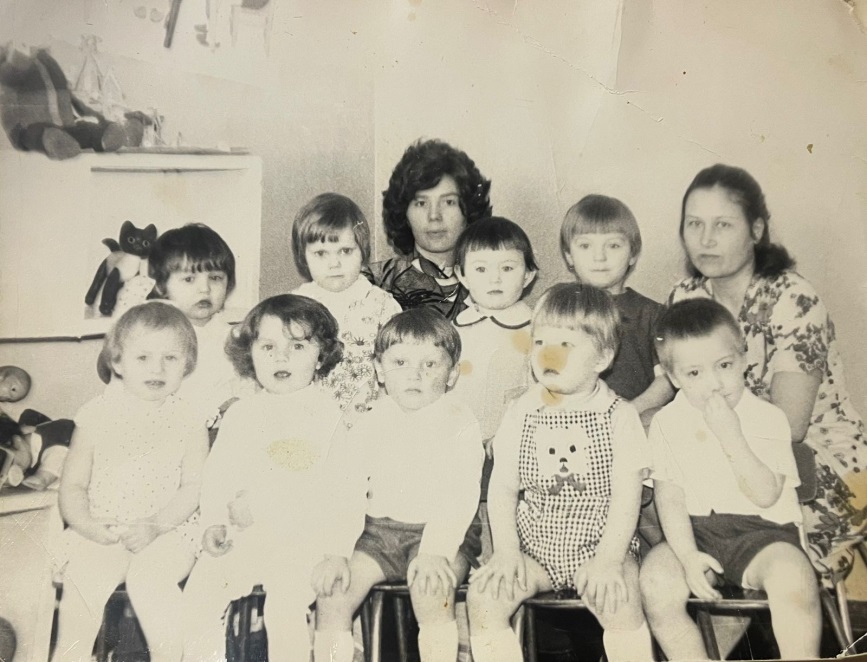 С 2002 по 2017 год  руководила  дошкольным учреждением Воробьева Вера Николаевна.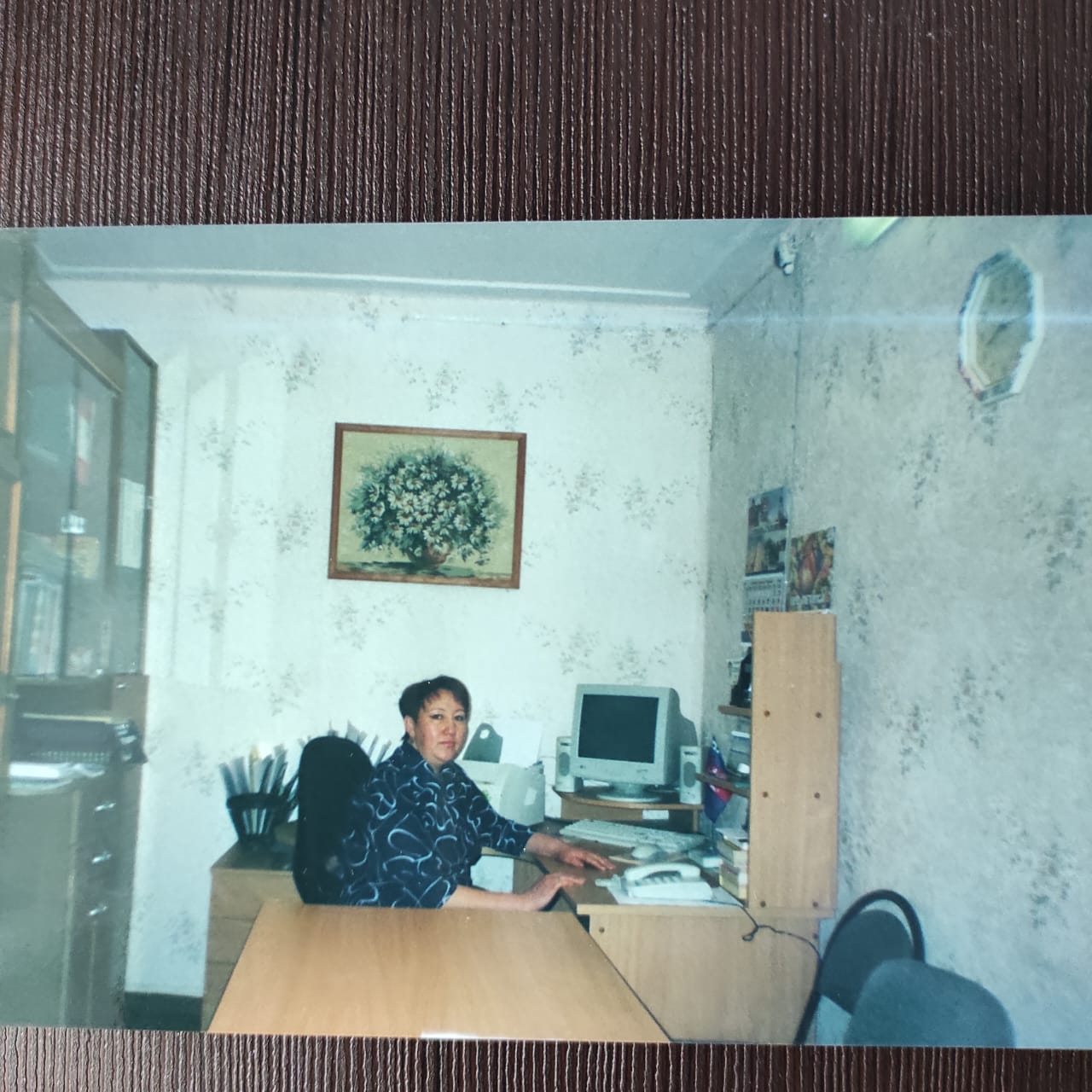 Торжественное открытие нового, трехэтажного, современного здания – детского сада «Олененок», состоялось в 2017 году расположенного по адресу:Северная, д. 5. Новый детский сад стал огромным подарком для маленьких тазовчан. 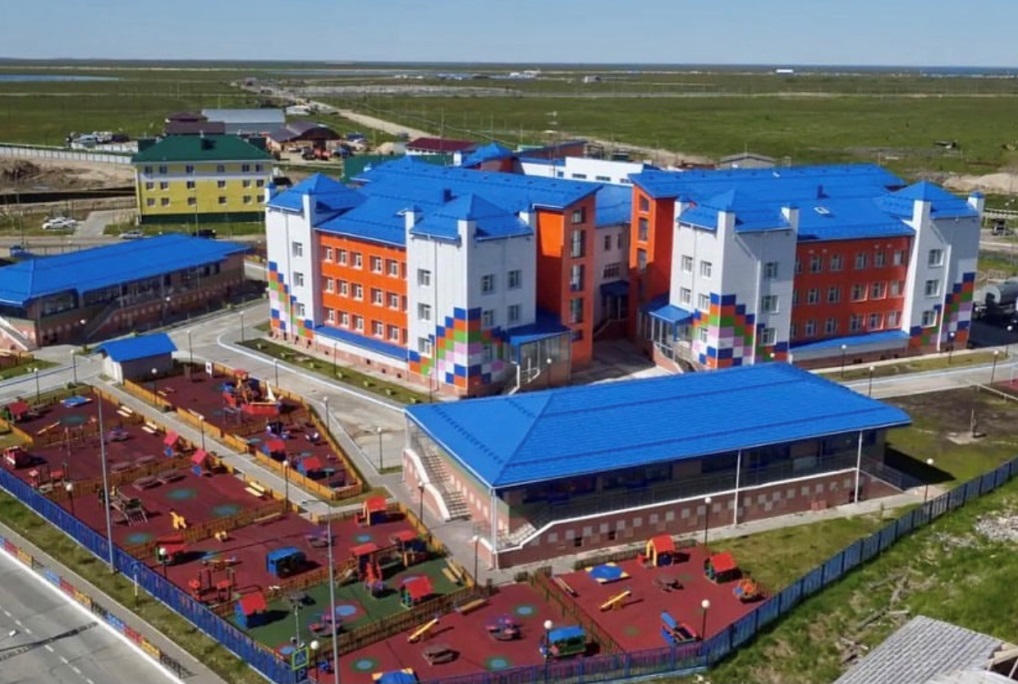 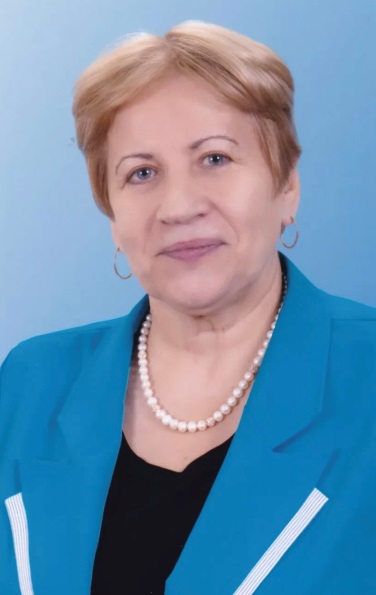 Заведующим детским садом стала опытный педагог и наставникБрачунВалентина Яковлевна.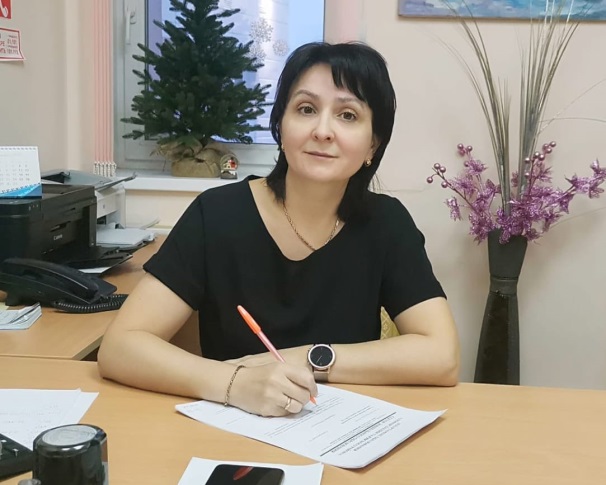 В 2021 году руководила детским садом «ОленёнокТуговаЛюдмила Михайловна.В настоящее время заведующий детским садом «Оленёнок» является Зимина Елена Фёдоровна, которая проработала в системе дошкольного образования 20 лет, 5 из которых руководителем.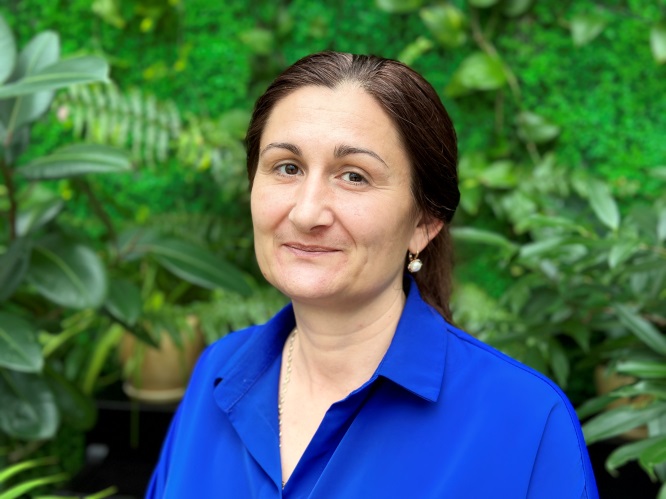 Детский сад рассчитан на 300 детей. В саду функционирует 17 групп. Коллектив детского сада – это 130 сотрудников.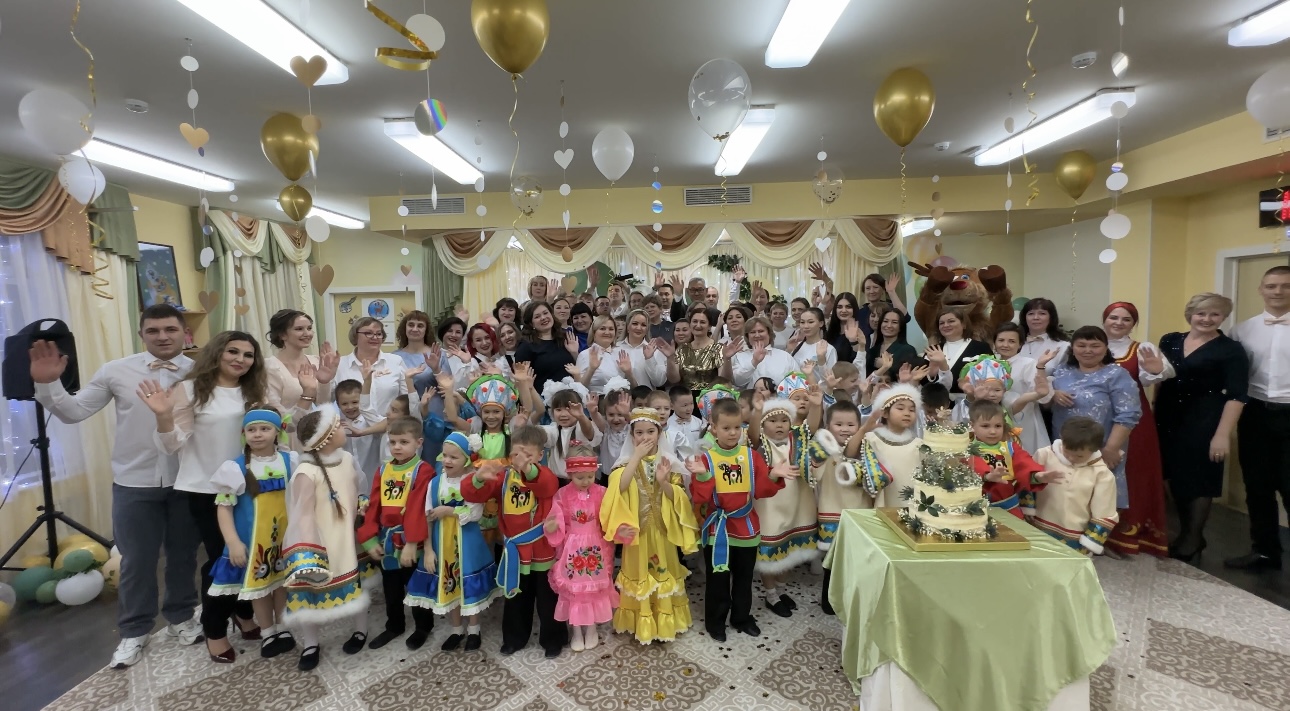 В детском саду трудятся педагогические работники: воспитатели, учителя-логопеды, музыкальные руководители, инструкторы по физической культуре, инструкторы-методисты по плаванию, социальные педагоги, педагоги-психологи, педагоги дополнительного образования.В детском саду созданы все условия для полноценного развития детей, в том числе детей-инвалидов и детей с ОВЗ. Работа всего персонала направлена на создание комфорта, уюта, положительного эмоционального климата воспитанников.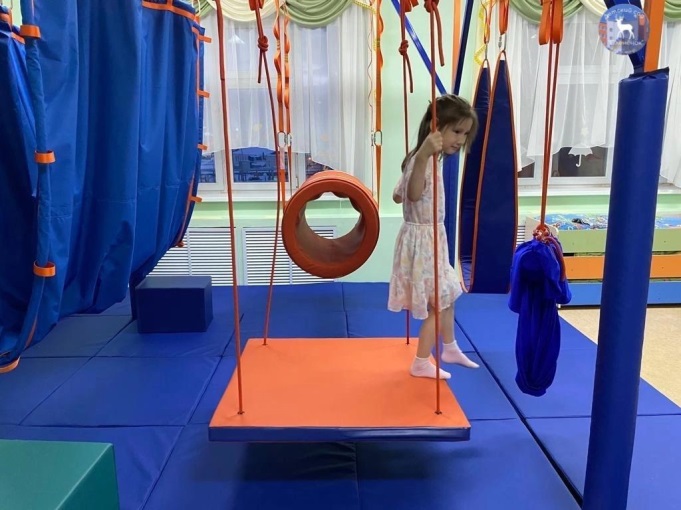 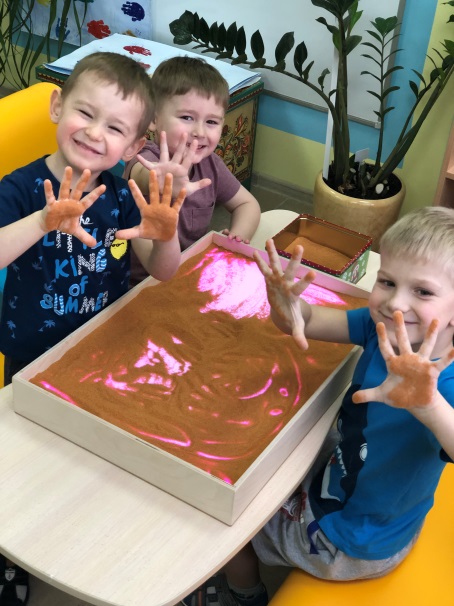 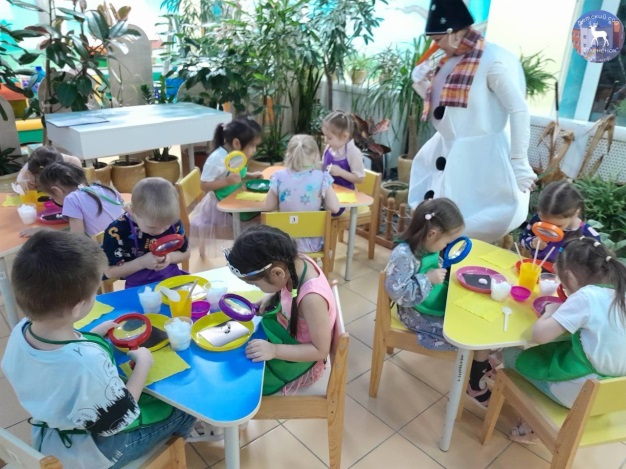 В детском саду оборудованы дополнительные помещения для разнообразной деятельности детей: музыкальный зал, спортивные залы, тренажерный зал, хореографический зал, театральная студия,  планетарий,  зимний сад, кабинеты учителей-логопедов, кабинет социального педагога,  кабинет эколога, живой уголок, телестудия, кабинет ЛЕГО, ИЗО- студия,  сенсорная студия, бассейн, кабинеты педагогов-психологов, библиотека.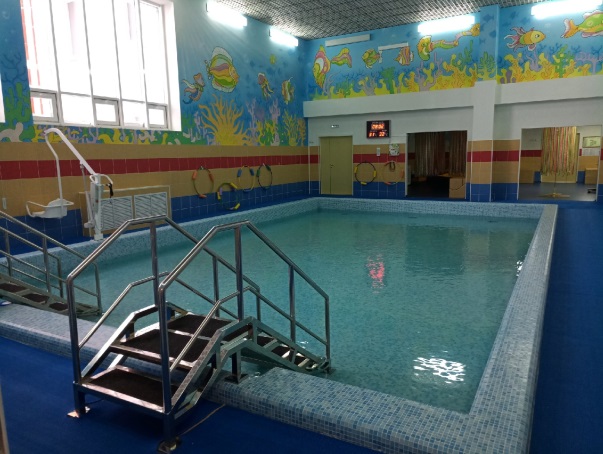 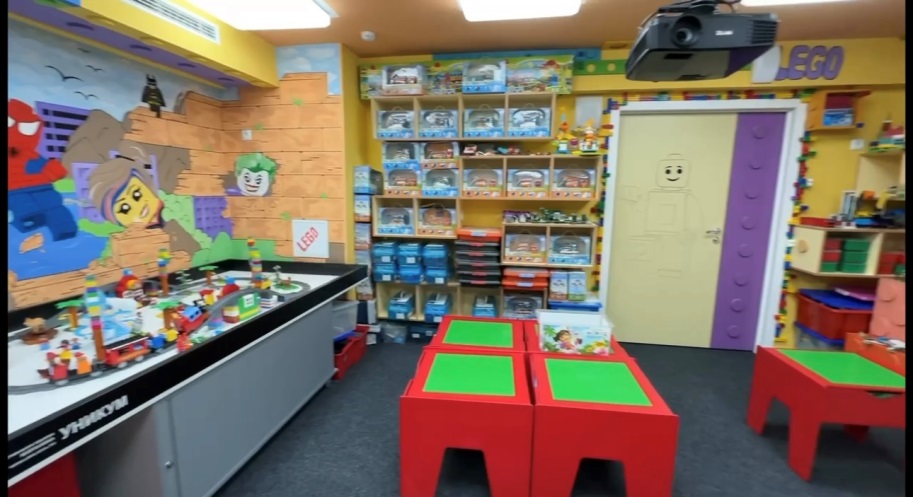 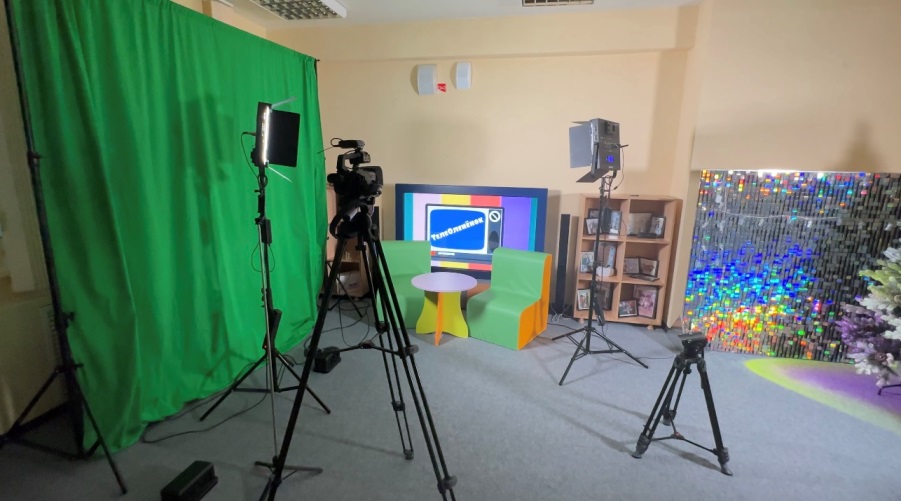 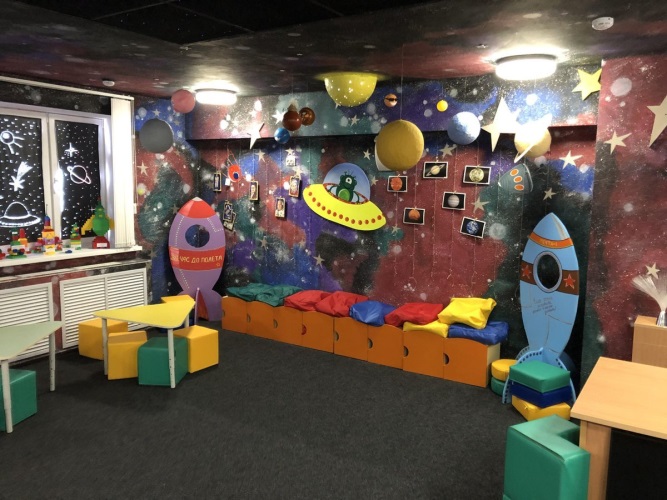 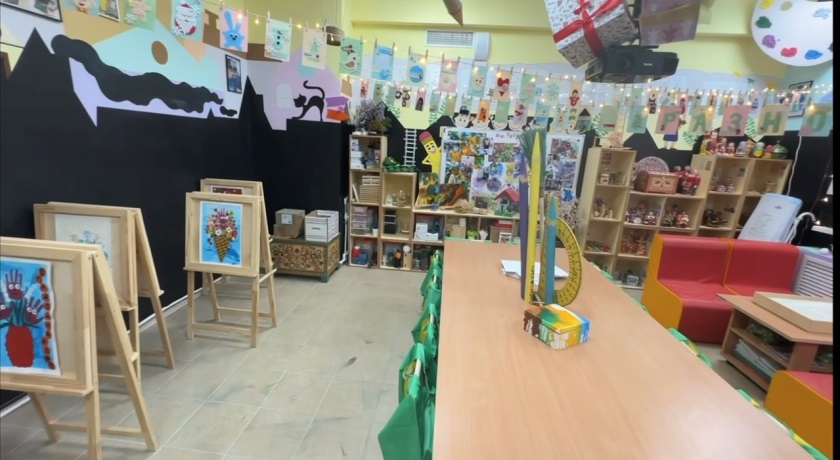 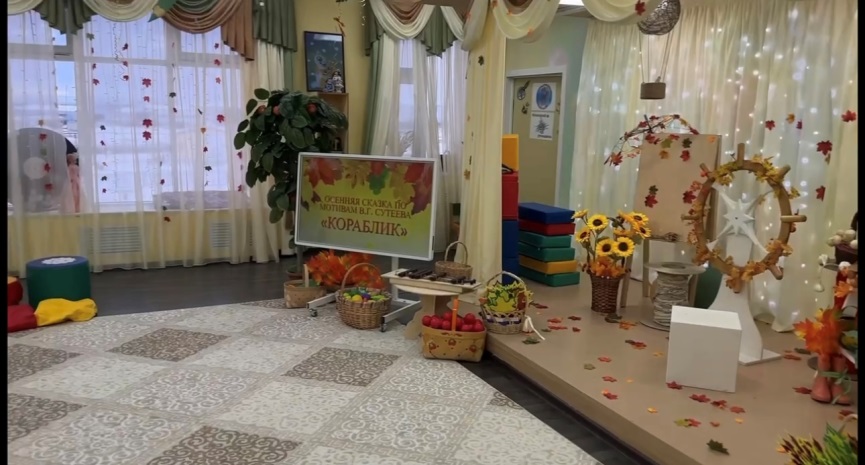 Оборудован медицинский блок,  который включает в себя: кабинет врача, изоляторы, процедурный кабинет, стоматологический кабинет, массажный кабинет, физиокабинет, спелеокамеру  и  фитобар.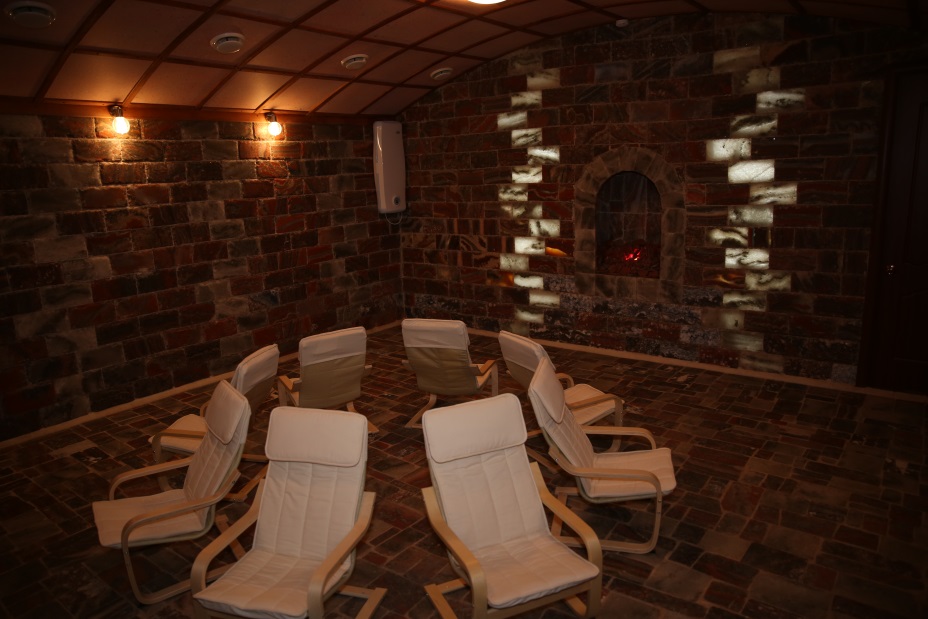 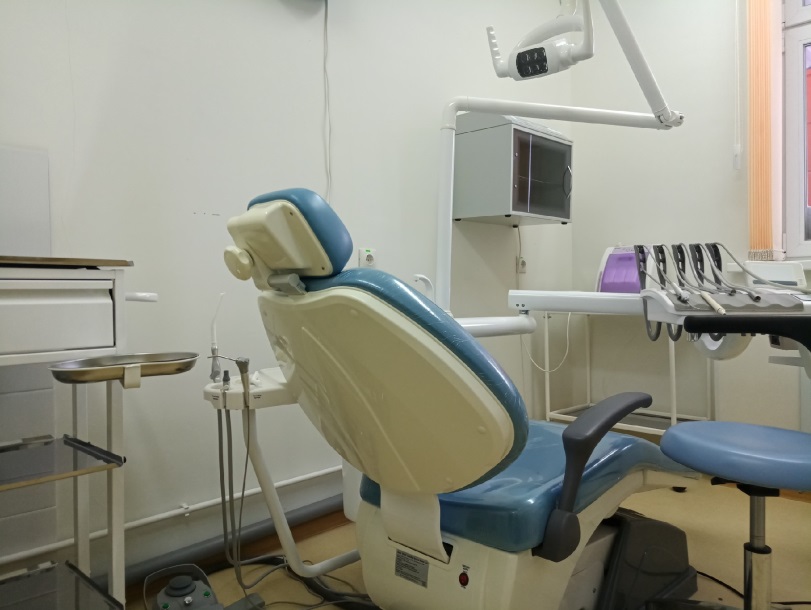 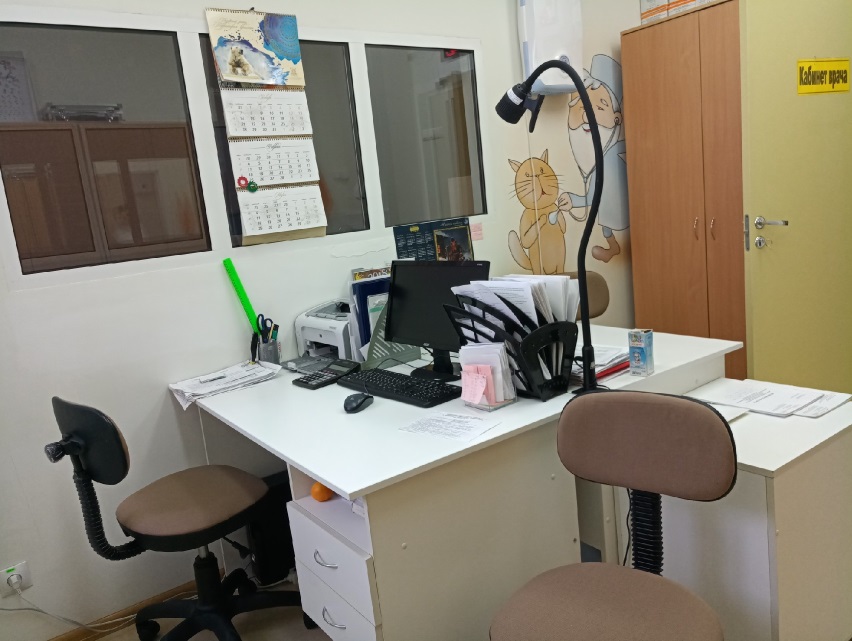 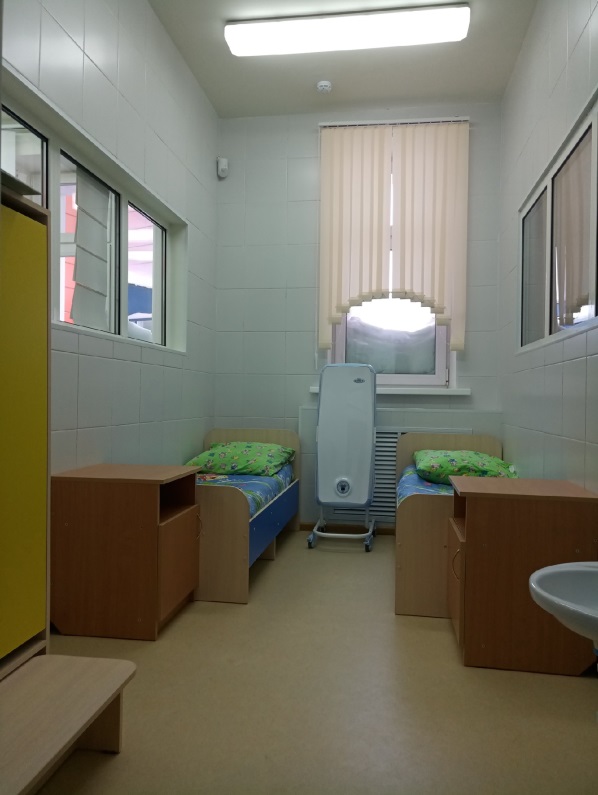 На территории ДОУ для обеспечения физической активности и разнообразной игровой деятельности на прогулке расположены: две прогулочные веранды с необходимым игровым и спортивным оборудованием;  комплекс «Автогородок». 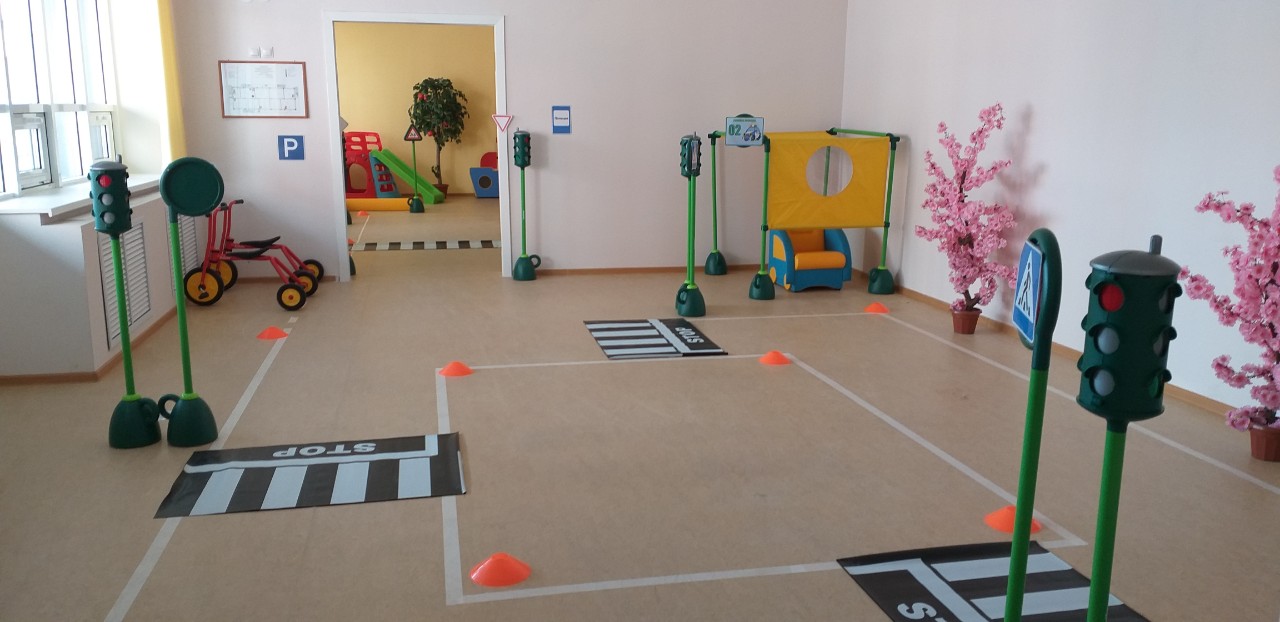 За  прошедшие годы  дошкольное  образование в нашем  детском саду получили  более  тысячи  ребят. А некоторые выпускники  трудятся педагогами: Лукьянцева Нелли Артуровна, воспитатель и  Молоков Тимофей Сергеевич, инструктор-методист.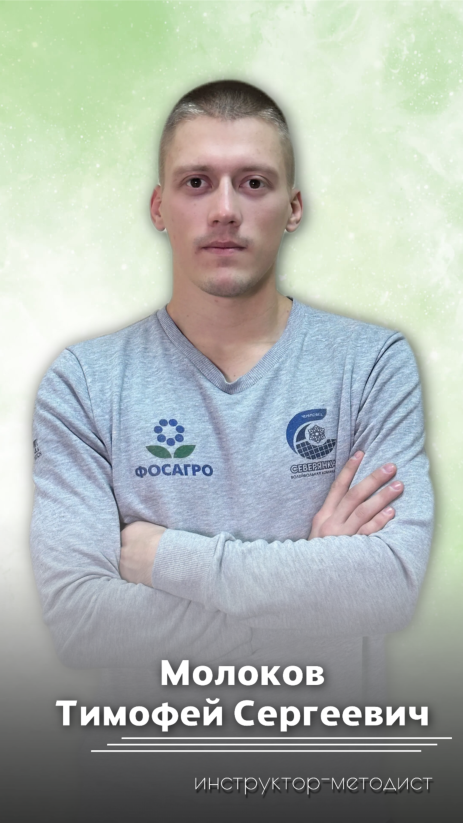 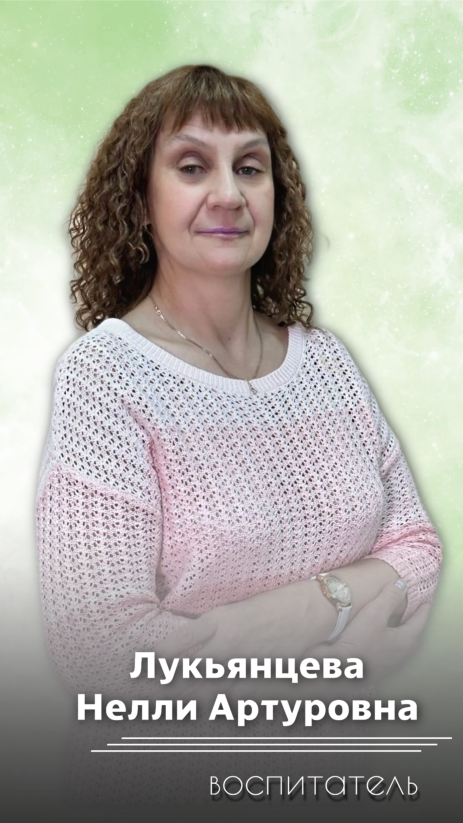 В 2018 году МБДОУ детский сад «Оленёнок» стал победителем Всероссийским смотра-конкурса «Образцовый детский сад». В 2019 году МБДОУ детский сад «Оленёнок» награжден Дипломом лауреата III Открытого публичного ежегодного Всероссийского смотра образовательных организаций и дипломом лауреата Всероссийского конкурса «Образовательная организация XXI века лига лидеров – 2019», в номинации «Лидер в разработке инновационных проектов и программ, направленных на внедрение современных моделей воспитания и социализации обучающихся» Детская организация «Лидер во мне».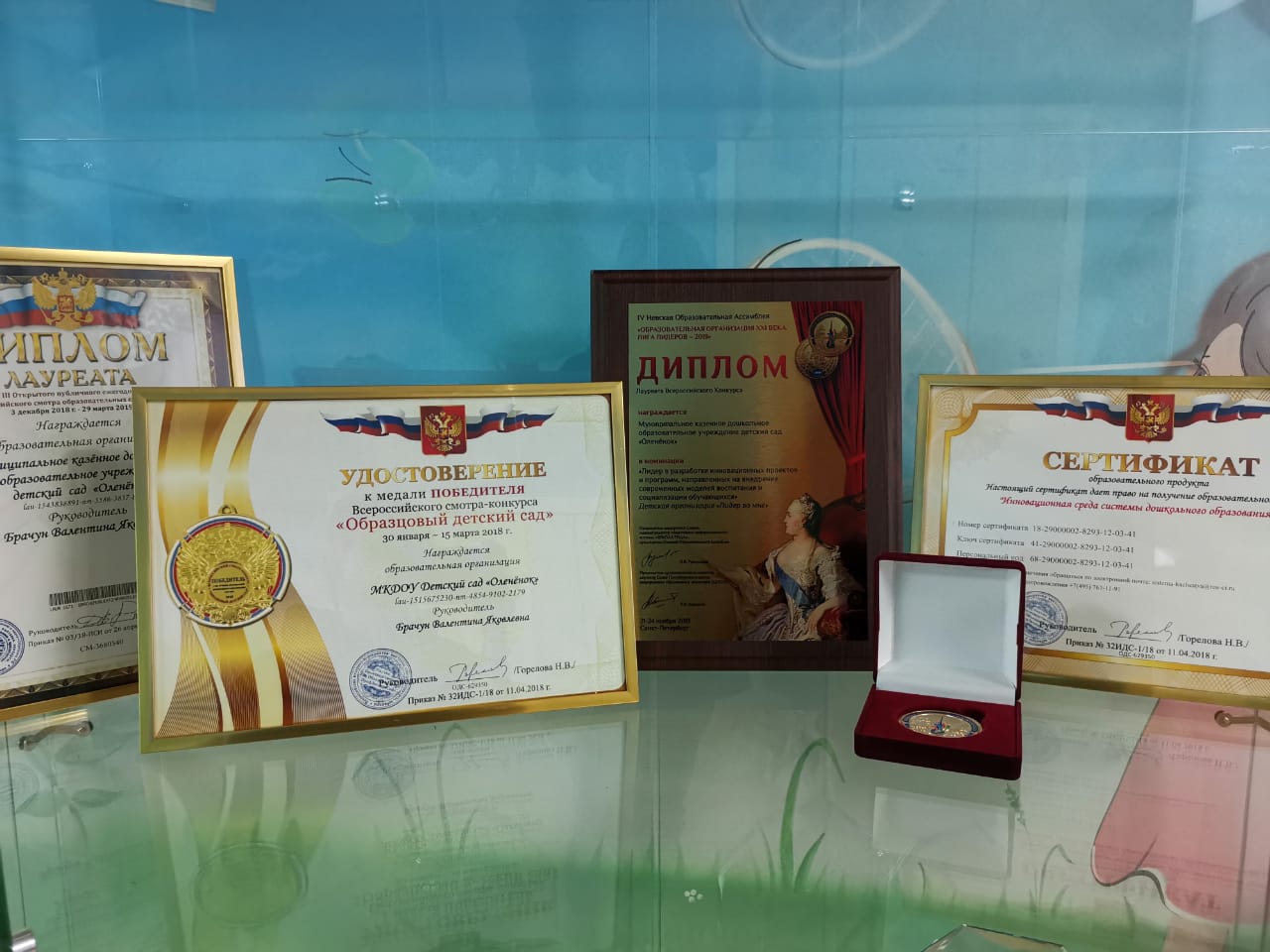 6  молодых педагогов становились обладателями Гранта в номинации «Я воспитатель Ямала». 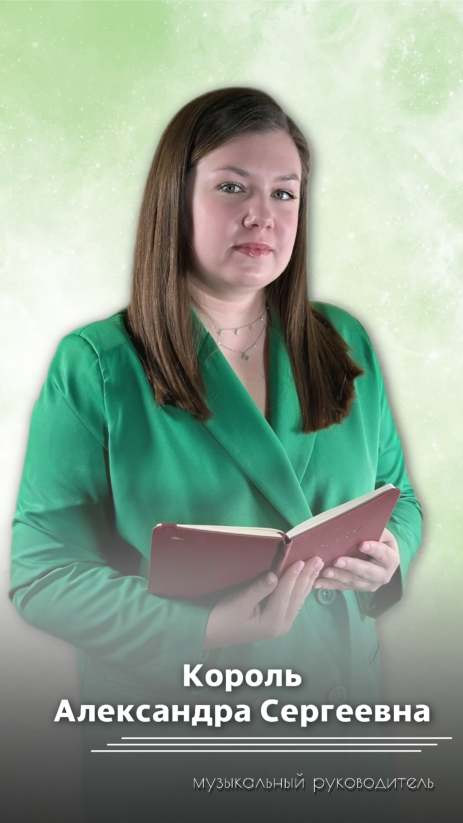 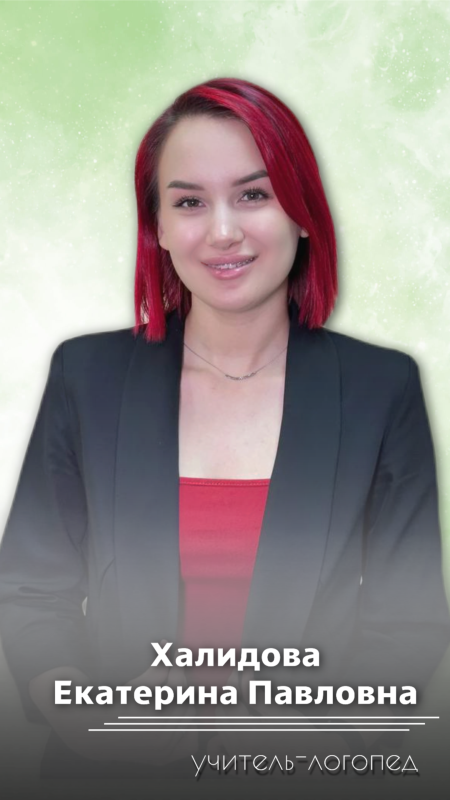 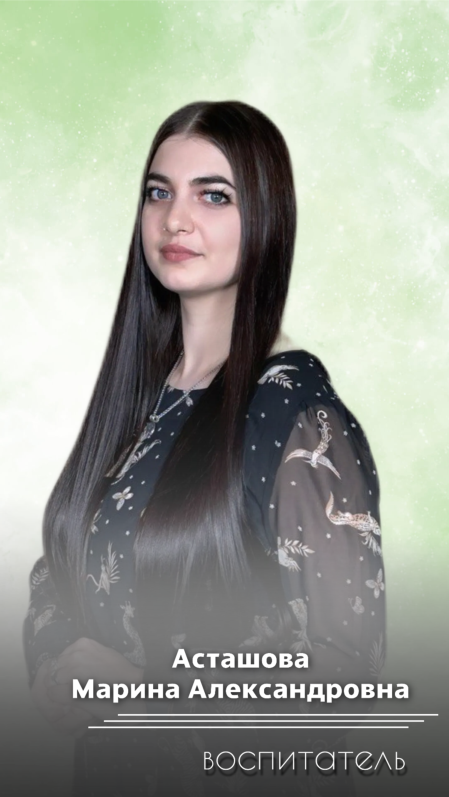 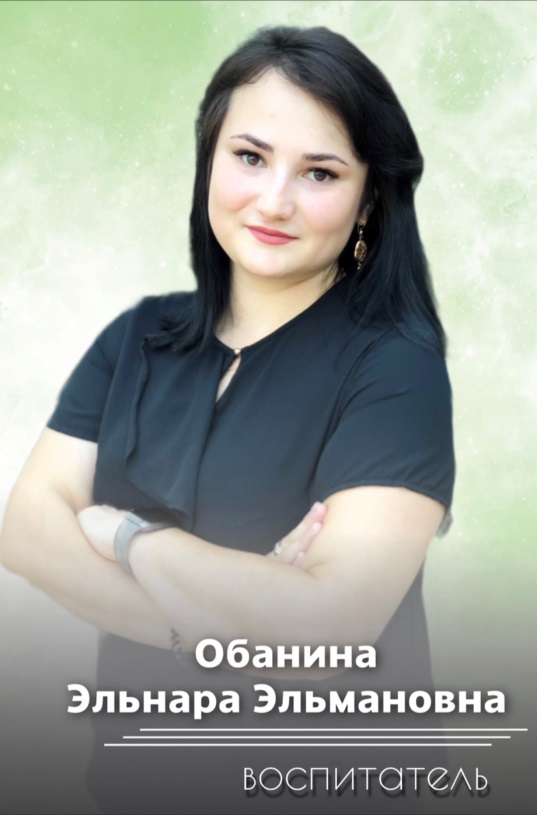 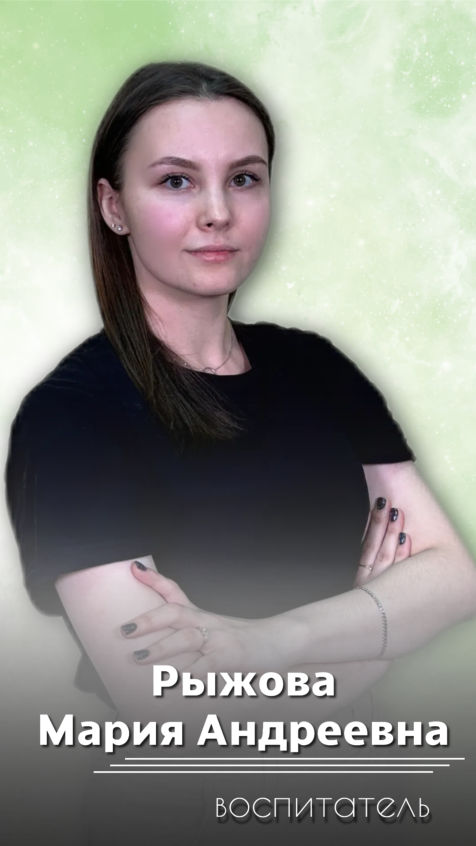 В 2021 году детский сад стал  победителей конкурса социальных и культурных проектов ПАО «Лукойл». На полученные средства был приобретен физкультурно-спортивный комплекс «Готов к труду и обороне». В 2023 году творческая группа детского сада принесла очередную победу в этом же конкурсе с проектом «Хореографический ансамбль этнического танца «Авка».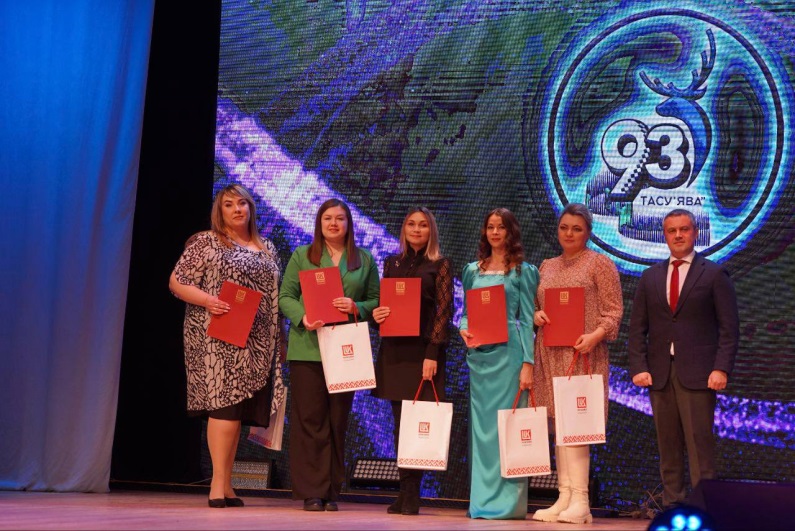 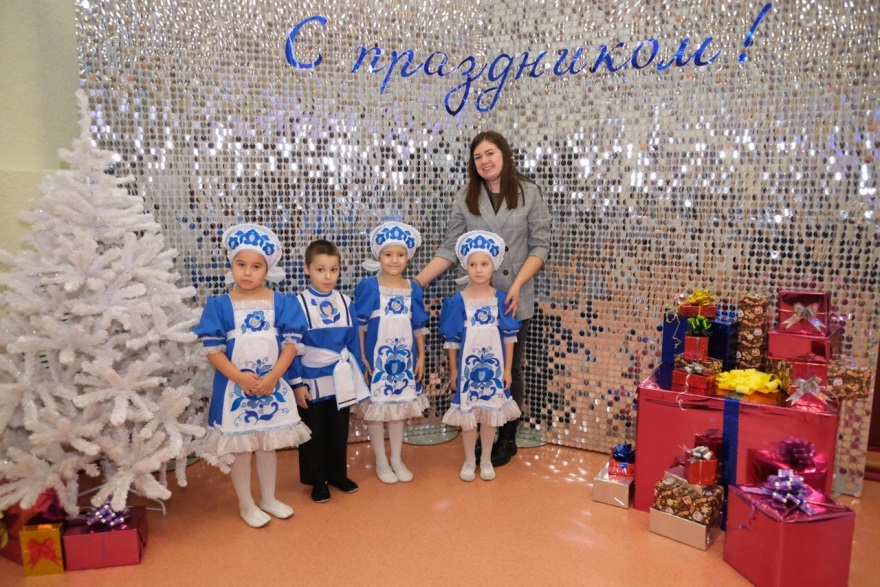 Педагоги МБДОУ детского сада являются победителями и призерами различных уровней. В  2022 году музыкальный руководитель детского сада стала победителем Окружного конкурса педагогического мастерства -2022», в номинации «Воспитатель года Ямала -2022». 2-х конкурсов педагогического мастерства муниципального уровня (2018 – 2022 гг.). 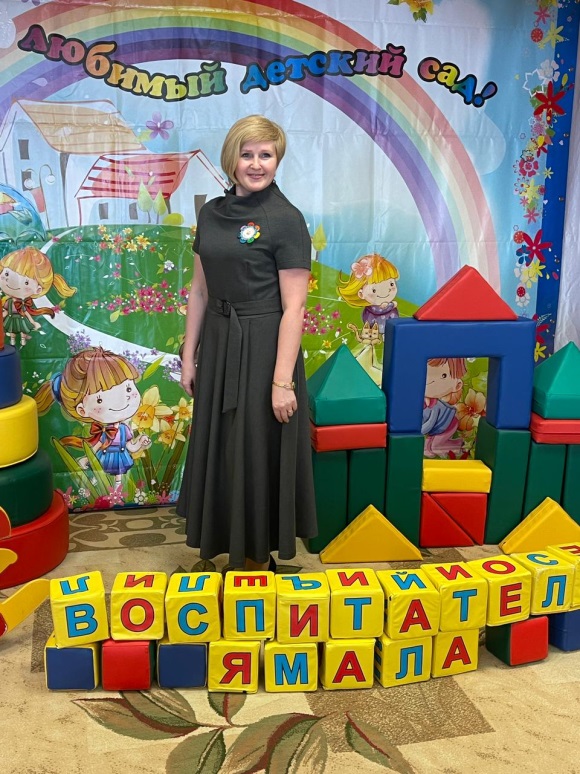 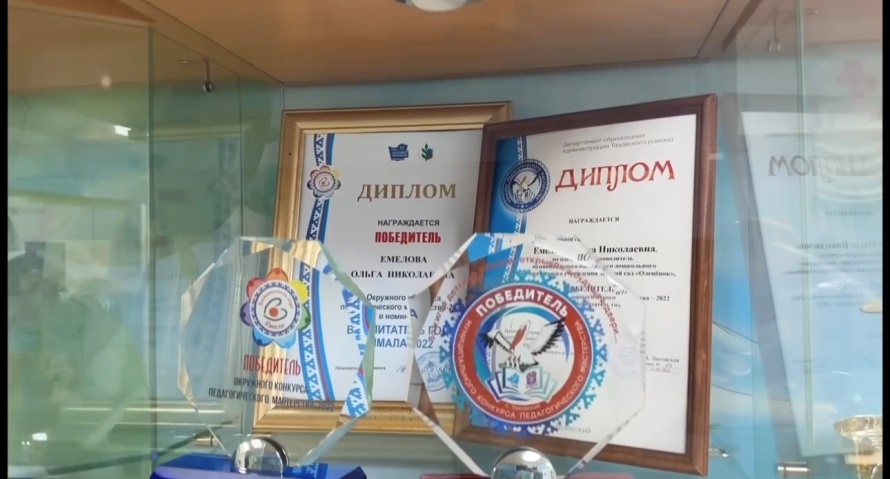 Педагоги детского сада подготовили  5 лауреатов премии Главы Тазовского района в номинации «Юное дарование» (2018-2023 гг.). За период с 2018 по 2023 год – 240 призовых мест в районных конкурсах, 323 призовых места во всероссийских конкурсах и 285 призовых места в конкурсах международного уровня.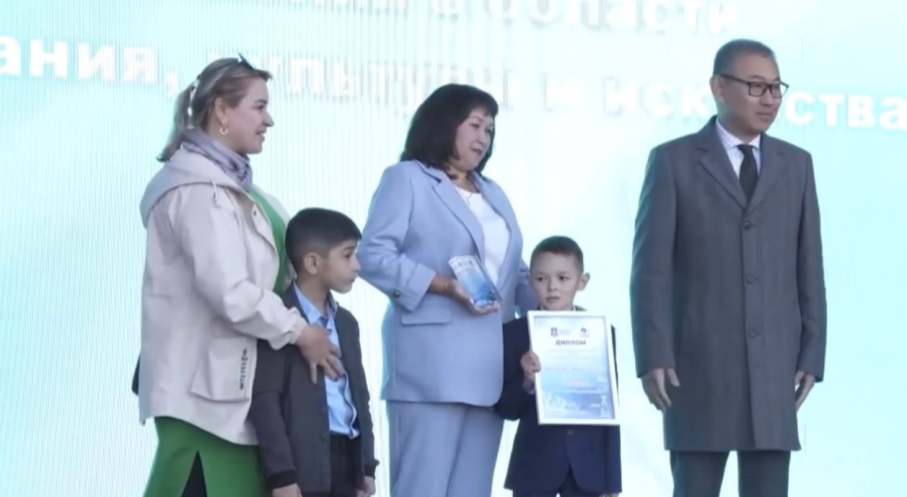 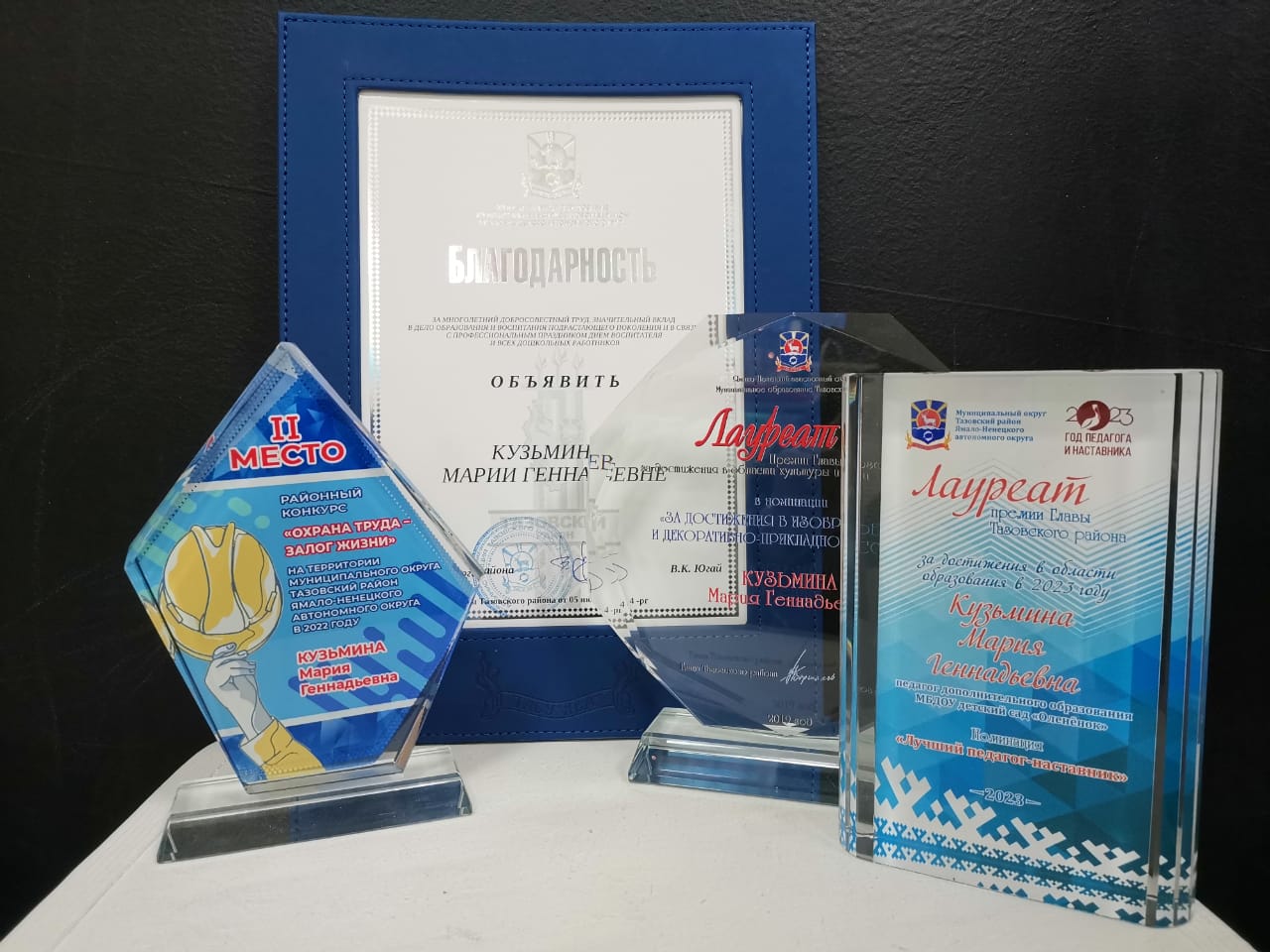 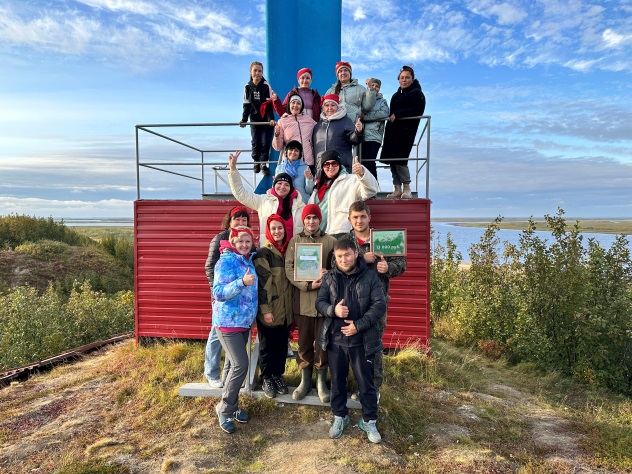 Коллектив детского сада участвует во всех районных творческих и спортивных проектах. Является победителем творческих конкурсов трудовых коллективов  Принимает участие в районных соревнованиях по летнему туризму, также активный участник экстримальных соревнований «Северный закал».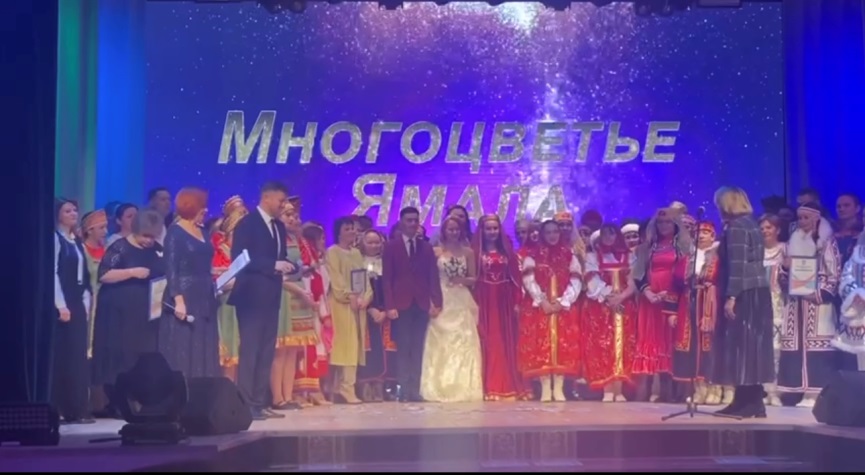 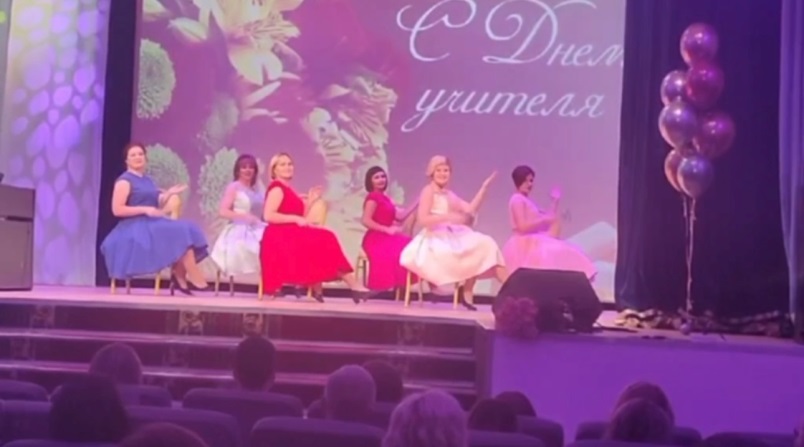 Детский сад богат творческими  педагогами, которые трудятся на благо наших талантливых детей. Активные, творческие и ищущие дети – вот главные достоинства нашего дошкольного образовательного учреждения.   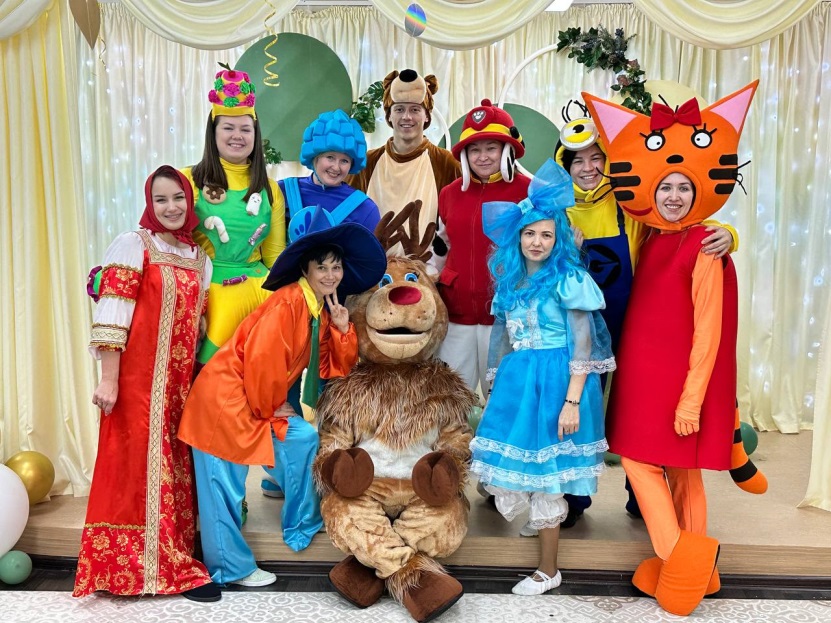 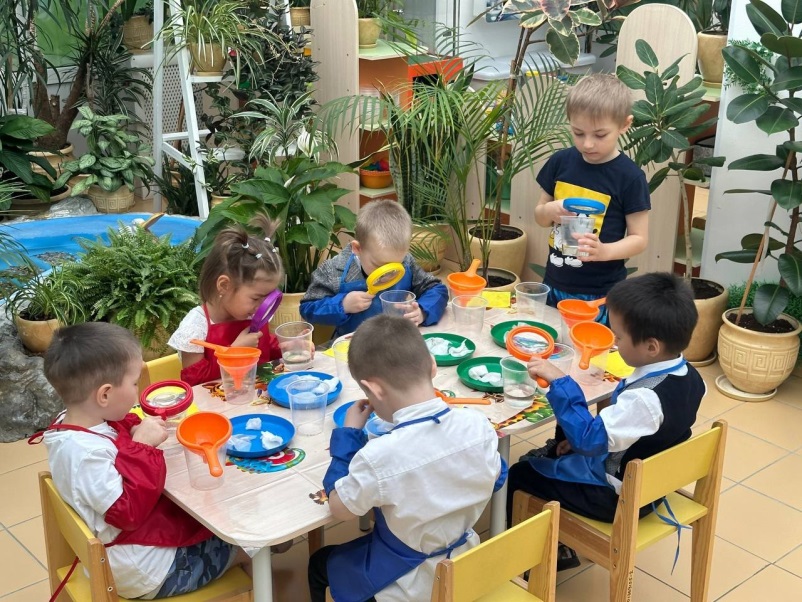 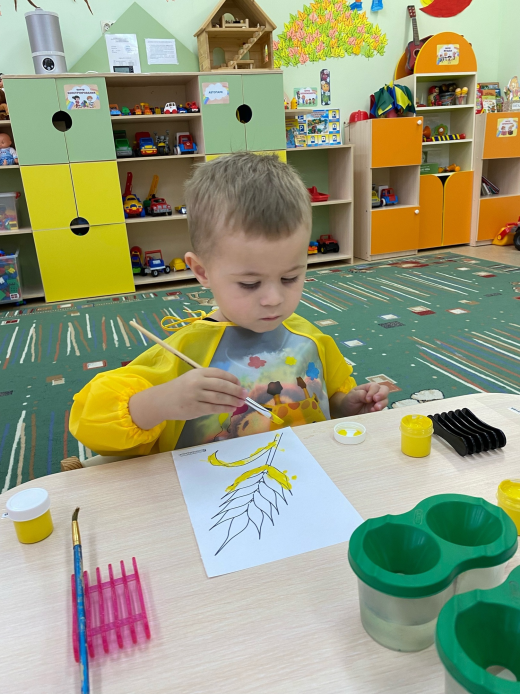 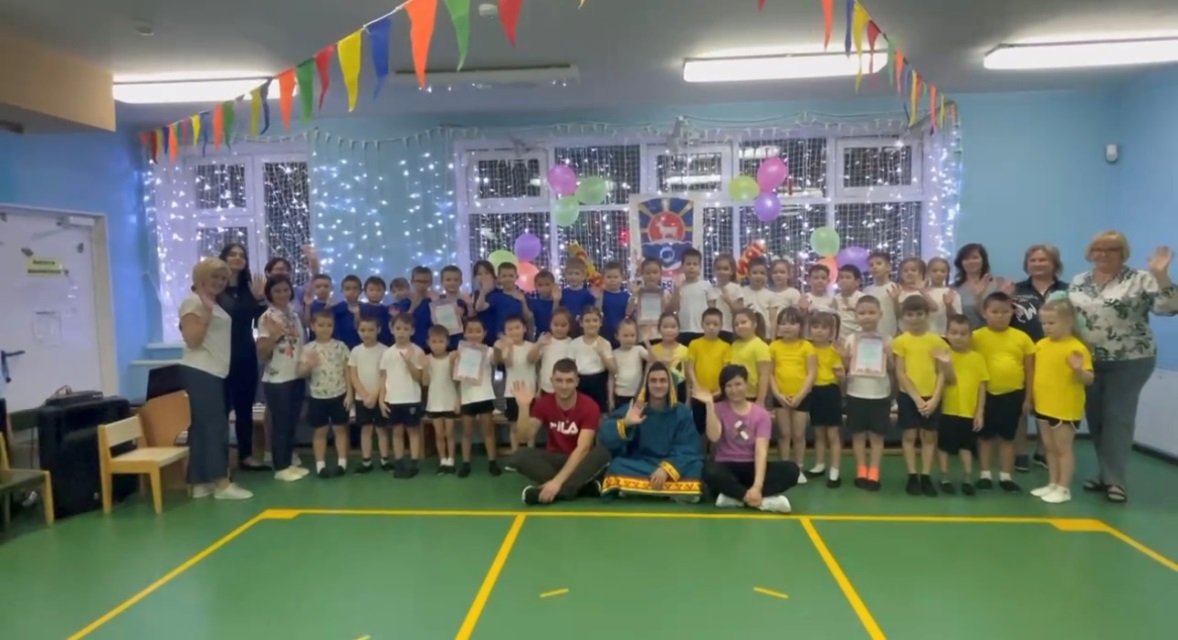 